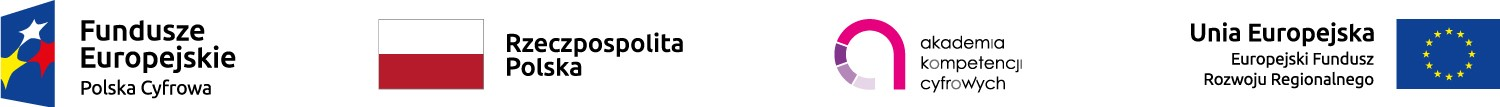 RGKiR.271.06.07.2020					 Liniewo, dnia 06-07-2020 r. Zapytanie ofertowe na wybór instruktora do przeprowadzenia szkoleń z zakresu kompetencji cyfrowychZamawiający:Gmina LiniewoUl. Dworcowa 383-420 LiniewoNIP 591-15-67-501tel.: 058 687-85-20, faks: 058 687-85-22,www.liniewo.plKierownikiem Zamawiającego w rozumieniu ustawy Prawo Zamówień Publicznych jest Wójt Gminy Liniewo.	Postępowanie o udzieleniu niniejszego zamówienia prowadzone jest do kwoty nie przekraczającej wyrażonej w złotych równowartości kwoty 30.000 euro. Projekt „Akademia kompetencji cyfrowych w Gminie Liniewo” w ramach konkursu grantowego "Akademia kompetencji cyfrowych dla mieszkańców województwa pomorskiego, warmińsko - mazurskiego, podlaskiego" z Programu Operacyjnego Polska Cyfrowa na lata 2014-2020, z III oś priorytetowej "Cyfrowe kompetencje społeczeństwa, z Działania 3.1, Działania szkoleniowe na rzecz rozwoju kompetencji cyfrowych.Przedmiot zamówienia polegać ma na:Zamówienie powinno być zrealizowane od dnia podpisania umowy do 15.10.2020r. Ilość szkoleń oraz terminy ustalane będą na bieżąco z Zamawiającym.1.	Przedmiotem zamówienia jest wybór rekrutera i instruktora, który zrekrutuje 10 grup po 10 osób włącznie z wypełnieniem niezbędnej dokumentacji w wieku od 25 roku życia zamieszkałych na terenie Gminy Liniewo i przeprowadzi szkolenia z kompetencji cyfrowych. Odbiorcami szkoleń ma być 100 osób powyżej 25 roku życia, zamieszkałych na terenie województwa pomorskiego, Gminy Liniewo2.	W podziale na 10 grup po 10 osóbIlość godzin szkoleniowych na grupę – 12 h Łączna ilość godzin 10 grup x 12 = 120 h  3.	Szczegółowy opis przedmiotu zamówienia:a) Szkolenia będą przeprowadzane w wybranych modułach:- rolnik w sieci,- mój biznes w sieci- rodzic w internecie, - moje finanse i transakcje w sieci,- kultura w sieci, - tworzę własną stronę internetową (blog),- działam w sieciach społecznościowych.b) Jedna grupa szkoleniowa tj. 10 osób weźmie udział w jednym z wymienionych modułów szkoleniowych w zależności od rodzaju odbiorców zrekrutowanych przez rekrutera. c) Łącznie zostaną przeprowadzonych 120h po 12 godzin na grupę. Szkolenia będą prowadzone w trybie dopasowanym do grupy tj. 2 dni po 6 h lub 3 dni po 4 h. Zamawiający dopuszcza również możliwość przeprowadzenia szkoleń w trybie 4 dni po 3 h, jeśli będzie wymagała tego specyfika zrekrutowanej grupy.d) wyłoniony zostanie instruktor, rekruter jednocześnie praca rekrutera jest uznana jeśli zrekrutowany weźmie  udział w cyklu szkoleniowym.e) Instruktorzy zobowiązują się do pracowania na dostarczonych scenariuszach oraz wzięcia udziału w bezpłatnym szkoleniu u operatora tj. Międzynarodowy Instytut Outsourcingu z siedziba w Elblągu.4. Szkolenia będą realizowane w terminach ustalonych z Zamawiającym od lipca 2020 r. do końca października 2020 r. Termin danego szkolenia jest ustalany na 2 tygodnie przed terminem realizacji, ustalany jest harmonogram szkoleń. Wykonawca zobowiązany jest do przeprowadzenia rekrutacji i szkoleń dla grupy  minimum 40 osób w terminie do 30 dni od dnia podpisania umowy. 5. Miejsca realizacji zadania:a) Gminny Ośrodek Kultury, Sportu i Rekreacji w Liniewie, 83-420 Liniewo, ulica Dworcowa 3;b) szkoły i świetlice leżące na terenie Gminy Liniewo wskazane przez Zamawiającego.7. Zamawiający zapłaci za faktycznie zrealizowaną usługę. 8. Instruktorzy zobowiązują się do osobistego świadczenia usług objętych przedmiotem zamówienia.Informacje dodatkowe dotyczące przedmiotu zamówienia:
Instruktor zobowiązany jest do przeprowadzenia wstępnego testu kompetencji cyfrowych oraz ankiety ewaluacyjnej w odniesieniu do każdego szkolenia zrealizowanego w  ramach umowy.
Instruktor ma obowiązek każdorazowo przed rozpoczęciem zajęć przygotować stanowiska do pracy (przygotować laptopy do zajęć), jak również posprzątać po przeprowadzonych zajęciach (laptopy odłączyć od zasilania, ułożyć wszystkie w ustalonym miejscu). Instruktor odpowiada za powierzony sobie sprzęt.
Zamawiający zapewnia sale do szkoleń i sprzęt: 10 laptopów, projektor. Wykonawca pokrywa koszty dojazdu na zajęcia.
Zamawiający zastrzega sobie prawo do zmiany terminu i miejsca realizacji zajęć, z przyczyn uwzględniających potrzeby prawidłowej realizacji projektu.Kod CPVCPV 80000000-4 usługi edukacyjne i szkolenioweTermin i sposób złożenia ofert:Ofertę należy sporządzić w języku polskim zgodnie z niniejszym zapytaniem ofertowym w formie maszynopisu lub wydruku i uzupełnić wymaganymi załącznikami (dopuszczalne jest wypełnienie załączników przy użyciu długopisu lub pióra czytelnym pismem).Oferta ma posiadać datę sporządzenia oraz ma być podpisana przy imiennych pieczątkach przez wykonawcę lub osoby upoważnione do reprezentowania wykonawcy ( w przypadku braku pieczątki imiennej ofertę należy podpisać czytelnie imieniem i nazwiskiem). Jeżeli oferta podpisywana jest na podstawie pełnomocnictwa – należy do oferty załączyć to pełnomocnictwo. Ofertę należy przesłać pocztą/kurierem, złożyć osobiście do urny w wejściu do budynku urzędu, faxem 58 6878522 lub emailem: komunalny@liniewo.pl w terminie do 10-07-2020r. roku do godz. 9:00 w siedzibie Zamawiającego- Urząd Gminy w Liniewie, ul Dworcowa 3, 83-420 Liniewo pokój nr 2.Oferta  ma  znajdować  się  w  kopercie  zaklejonej  i  opisanej:  Zapytanie ofertowe na wybór instruktorów do przeprowadzenia szkoleń z zakresu kompetencji cyfrowych.Nie otwierać przed dniem 10-07-2020r., godz. 9:10. Dla ułatwienia ewidencji przyjmowanych ofert przez zamawiającego koperta ma być oznaczona także pieczątką firmową wykonawcy.  W  przypadku,  gdy  wykonawca  chce  wysłać  ofertę  pocztą,  należy  ofertę  umieścić  w  zaklejonej      i  opisanej  w  sposób  jak  wyżej  kopercie,  następnie  zaklejoną  kopertę  włożyć  do  kolejnej  kopert i ostemplować zgodnie z wymogami dotyczącymi wysłania listu pocztą oraz dodatkowo umieścić napis: j.w W przypadku braku ww. informacji Zamawiający nie ponosi odpowiedzialności za zdarzenia wynikające z tego braku, np. przypadkowe otwarcie oferty przed wyznaczonym terminem otwarcia, a w przypadku składania oferty pocztą lub pocztą kurierską za jej nie otwarcie w trakcie sesji otwarcia ofert.Wykonawcy ponoszą wszelkie koszty związane z przygotowaniem i złożeniem oferty.Zamawiający nie dopuszcza składania ofert częściowych. Zamawiający nie dopuszcza możliwości składania ofert wariantowych.Wykonawca może dokonać zmiany w złożonej ofercie lub ja wycofać , pod warunkiem, że uczyni to przed terminem składania ofert. Zarówno zmiana jak i wycofanie złożonej oferty następuje na wniosek osoby uprawnionej przez Wykonawcę do jego reprezentowania. Zamiany zostaną dołączone do oferty.Osoby do kontaktu w sprawie zapytania:Elżbieta Licznerska tel. 58 6878533 lub programy@liniewo.plKrystian Breski tel. 58 6878527 lub komunalny@liniewo.plOpis warunków udziału oraz opis sposobu oceny spełniania tych warunków:O udzielenie zamówienia mogą ubiegać się Wykonawcy, którzy spełniają następujące warunki (weryfikowane na podstawie dokumentów i oświadczeń dołączonych do oferty):1. nie podlegają wykluczeniu z postępowania z uwagi na brak powiązań osobowych lub kapitałowych z Zamawiającym2. akceptują przedstawione przez Zamawiającego warunki płatności3. posiadają niezbędne uprawnienia do wykonywania określonej działalności lub czynności, jeżeli przepisy nakładają obowiązek posiadania takich uprawnień;4. znajdują się w sytuacji finansowej zapewniającej wykonanie zamówienia;5. nie wszczęto wobec nich postępowania o ogłoszenie upadłości/ likwidacji lub, co do których nie ogłoszono upadłości/ likwidacji;6. Mają siedzibę firmy lub miejsce zamieszkania w odległości do 50 km od siedziby Zamawiającego.7. dysponują niezbędną wiedzą i doświadczeniem, a także potencjałem ekonomicznym i technicznym oraz osobami zdolnymi do wykonywania zamówienia: Zamawiający uzna warunek za spełniony, w przypadku, gdy Wykonawca wykaże, iż posiada odpowiednie zaplecze zdolne do wykonania zamówienia w postaci jednej osoby, która posiada:a) Doświadczanie w prowadzeniu szkoleń lub warsztatów dla osób dorosłych w wymiarze minimum 150 godzin szkoleniowych w okresie ostatnich 3 lat, w tym minimum 50 godzin szkoleniowych w obszarze kompetencji cyfrowychb) udokumentowany udział w szkoleniach trenerskich w wymiarze minimum 20 godzin ( zaświadczenia, dyplom, certyfikat, świadectwo itp.)Ponadto osoba taka musi posiadać kompetencje:A. METODYCZNE:1. Posiadanie wiedzy i umiejętności w zakresie prowadzenia szkoleń dla osób dorosłych, w tym:- Budowania relacji z uczestnikami szkolenia i między nimi;- Dostosowania metod szkolenia do potrzeb uczestników grupy;- Znajomość metodyki uczenia osób dorosłych.2. Umiejętność przekazywania wiedzy i kształtowania kompetencji cyfrowych ze szczególnym naciskiem na zastosowania praktyczne.3. Znajomość scenariuszy szkoleń w obszarach objętych projektem grantowym i umiejętność ich wykorzystania.4. Umiejętność motywowania uczestników.B. TECHNICZNE:1. Umiejętność obsługi komputera, urządzeń peryferyjnych (drukarka, rzutnik itp.) oraz urządzeń mobilnych (laptopy, tablety, smartfony).2. Umiejętność korzystania z internetu.3. Umiejętność korzystania z informacji i z danych w internecie.4. Umiejętność komunikacji z wykorzystaniem technologii cyfrowych.5. Umiejętność tworzenia treści cyfrowych.6. Umiejętność ochrony urządzeń, treści cyfrowych oraz danych osobowych.7. Umiejętność rozwiązywania problemów technicznych.Zamawiający zastrzega możliwość weryfikacji informacji zawartych w załączniku nr 3 i 3a.Ocena formalna spełniania warunków odbędzie się zgodnie z formułą „spełnia/nie spełnia”, na podstawie złożonych wraz z ofertą dokumentów oraz oświadczeń.Wszystkie załączniki należy wypełnić tak, by jednoznacznie wskazywały na spełnianie opisanych warunków udziału w postępowaniu. Oferty, które nie spełnią tego wymagania zostaną odrzucone.Kryterium wyboru ofert oraz opis sposobu obliczenia ceny:Wszystkie oferty nie podlegające odrzuceniu oceniane będą na podstawie następujących kryteriów, którymi są:1. CENA (C)- 100%Punkty będą liczone wg. poniższego wzoru:	Najniższa cena wynikająca ze złożonych ofertC= ----------------------------------------------------------------------------- x 100	Cena ocenianej ofertyZa najkorzystniejszą ofertę Zamawiający uzna ofertę Wykonawcy, która uzyska najwyższą ilość punktów. Oferty oceniane będą punktowo. Maksymalna ilość punktów do uzyskania wynosi 100 pkt. Cena oferty musi zawierać wszystkie koszty związane z pełną i prawidłową realizacją przedmiotu zamówienia i zostać podana w PLN.Zamawiający udzieli zamówienia Wykonawcy, którego oferta odpowiadać będzie wszystkim wymaganiom przedstawionym w zapytaniu ofertowym i zostanie oceniona jako najkorzystniejsza. Jeżeli nie będzie można dokonać wyboru oferty najkorzystniejszej ze względu na to, że zostały złożone oferty o takiej samej cenie, Zamawiający wezwie tych Wykonawców do złożenia ofert dodatkowych w określonym terminie. W przypadku zastosowania opustu ceny ma on być wyrażony w złotych polskich (PLN), a cena oferty ma być podana po jego uwzględnieniu.Każda podana cena może być zakończona ostatnią cyfrą przed przecinkiem, a w przypadku podania cyfr po przecinku ma być zaokrąglona do dwóch miejsc po przecinku. Zaokrąglenia mają być wykonane zgodnie z zasadami matematyki.Zasada 1: jeśli pierwszą odrzuconą cyfrą jest któraś z cyfr od 0 do 4, to należy zaokrąglić z niedomiarem (czyli wartości dziesiętne pozostają bez zmian);Zasada 2: natomiast jeśli pierwszą odrzuconą cyfrą jest któraś z cyfr od 5 do 9, to należy zaokrąglić z nadmiarem.Wykonawca zobowiązany jest podać w formularzu ofertowym wyrażoną w złotych polskich (PLN) cenę brutto, zgodną z łączną wartością brutto określoną w formularzu cenowym. Ponadto, wykonawca w formularzu cenowym ma podać cenę jednostkową netto, wartość brutto każdego wymienionego badania, konsultacji a także łączną wartość brutto.Do wyliczenia wartości brutto oraz łącznej kwoty przedmiotu zamówienia publicznego Wykonawca zastosuje właściwą stawkę podatku od towarów i usług (VAT) w wysokości obowiązującej w dniu składania ofert.W sytuacji nie stawienia się upoważnionego przedstawiciela Wykonawcy w terminie wyznaczonym przez Zamawiającego na zawarcie umowy, Zamawiający uprawniony jest dokonać ponownego wyboru oferty najkorzystniejszej z pominięciem oferty uprzednio wybranej.Przesłanki odrzucenia oferty:Oferta podlega odrzuceniu w przypadkach gdy:-jej treść nie odpowiada treści zapytania ofertowego,-została złożona przez podmiot:-Niespełniający warunków udziału w postępowaniu,- Powiązany osobowo lub kapitałowo z beneficjentem lub osobami, o których mowa w art. 43 a ust 4 ustawy -została złożona po terminie składania ofert określonym w zapytaniu.Przesłanki wykluczenia Wykonawcy (oferty):Wykonawcę powiązanego z Zamawiającym osobowo lub kapitałowo. Przez powiązanie kapitałowe lub osobowe rozumie się wzajemne powiązania między Zamawiającym lub osobami upoważnionymi do zaciągania zobowiązań w imieniu Zamawiającego lub osobami wykonującymi w imieniu Zamawiającego czynności związane z przygotowywaniem i przeprowadzeniem procedury wyboru wykonawcy, a wykonawcą polegające w szczególności na:a) uczestniczeniu w spółce jako wspólnik spółki cywilnej lub spółki osobowej;b) posiadaniu co najmniej 10% udziałów lub akcji;c) pełnieniu funkcji członka organu nadzorczego lub zarządzającego, prokurenta, pełnomocnika;d) pozostawaniu w związku małżeńskim, w stosunku pokrewieństwa lub powinowactwa w linii prostej;Zamawiający nie dopuszcza składania ofert częściowych.Termin związania ofertą -30 dniOtrzymuje:BIP.Tablica ogłoszeń,a/a.Umowa Nr RGKIR ……..zawarta dnia .. r.  pomiędzy:Gminą LiniewoUl. Dworcowa 383-420 LiniewoNIP 5911567501reprezentowaną przez:…………….- Wójta Gminy z kontrasygnatą Skarbnika- . zwaną dalej Zamawiającym,a………………….NIP ……………….Reprezentowanym przez:…………………zwanym dalej Wykonawcą.§ 1Niniejszą umowę zawarto bez stosowania przepisów ustawy z dnia 29 stycznia 2004r. Prawo zamówień publicznych (Dz. U. z 2018r. poz. 1986 z późn. zm.), na podst. art.4 pkt. 8 cytowanej ustawy.§ 2Zamawiający zamawia, a Wykonawca przyjmuje do wykonania usługę polegającą na ……………… z zapytaniem dnia …………….. oraz ofertą Wykonawcą z dnia ………………….r.Rozpoczęcie realizacji usługi polega przeprowadzeniu rekrutacji odbiorów usług.Wykonawca zobowiązany jest do przeprowadzenia rekrutacji i szkoleń dla grupy  minimum 40 osób w terminie do 30 dni od dnia podpisania umowy. Usługa będzie realizowana w miejscach wskazanych w zapytaniu w sposób stacjonarny z zachowaniem reżimów sanitarnych, a w przypadku braku takiej możliwości zostanie ustalona z Zamawiającym inna forma realizacji szkoleń.Wykonawca zobowiązany jest do współpracy z koordynatorem projektu wyznaczonego przez Zamawiającego w osobie: Elżbieta LicznerskaPrzestrzeganie ustawy Rozporządzenia Parlamentu Europejskiego i Rady (UE) 2016/679 z dnia 27 kwietnia 2016 r. w sprawie ochrony osób fizycznych w związku z przetwarzaniem danych osobowych i w sprawie swobodnego przepływu takich danych oraz uchylenia dyrektywy 95/46/WE (ogólne rozporządzenie o ochronie danych), publ. Dz. Urz. UE L Nr 119 oraz zobowiązuje się do podpisania z Zamawiającym umowy o powierzeniu danych osobowych.Zamawiający zobowiązuje się udostępnić Wykonawcy wszelkie niezbędne informacje, mogące mieć wpływ na jakość realizowanej umowy z wyłączeniem informacji, do których zachowania w poufności wykonawca jest zobowiązany na mocy obowiązujących  przepisów prawa.§ 3Wykonawca zobowiązuje się wykonać zamówienie o którym mowa w § 2  w terminie
……………………………..Przez wykonanie zamówienia rozumie się: wykonanie prac wymienionych w § 2.§ 4Cena za wykonanie zamówienia, o którym mowa w § 2 wynosi  łącznie ……………….. zł brutto (słownie: …………………….. złotych /100).Kwota określona w ust 1 jest ceną ryczałtową i obejmuje wykonanie całości przedmiotu zamówienia, o którym mowa w § 2.Wynagrodzenie, o którym mowa w ust 1 obejmuje wszelkie ryzyko i odpowiedzialność Wykonawcy za prawidłowe oszacowanie wszystkich kosztów związanych z wykonaniem przedmiotu zamówienia.§ 5Wynagrodzenie płatne będzie przelewem, na wskazany przez Wykonawcę rachunek bankowy do 30 dni, od daty dostarczenia Zamawiającemu prawidłowo wystawionej faktury VAT oraz prawidłowo wypełnionej dokumentacji szkoleniowej. Data zapłaty faktury będzie data obciążenia konta Zamawiającego.§ 6Wykonawca zapłaci Zamawiającemu karę umowną w przypadku:opóźnienia w wykonywaniu umowy w wysokości 0,1% wynagrodzenia brutto określonego w § 4 za każdy dzień opóźnienia,opóźnienia w usunięciu wad w wysokości 0,1% wynagrodzenia brutto określonego w § 4 za każdy dzień opóźnienia,odstąpienia od umowy przez Zamawiającego z przyczyn obciążających Wykonawcę w wysokości 5% wynagrodzenia brutto określonego w § 4.Karę, o której mowa w ust 1, Wykonawca zapłaci na wskazany przez Zamawiającego rachunek bankowy przelewem, w terminie 30 dni kalendarzowych od dnia doręczenia mu żądania Zamawiającego zapłaty takiej kary umownej. Zamawiający jest upoważniony do potrącenia należnych kar umownych z wynagrodzenia Wykonawcy.Zamawiający upoważniony jest domagania się odszkodowania na zasadach ogólnych, jeżeli poniesiona szkoda przekracza kary umowne.§ 7W sprawach nie unormowanych umową zastosowanie mają przepisy Kodeksu Cywilnego.§ 8Wszelkie zmiany niniejszej umowy mogą być dokonywane pod rygorem nieważności jedynie w formie pisemnego aneksu, z podpisami upoważnionych przedstawicieli obu stron.§ 9Do rozstrzygania sporów wynikłych na tle wykonania umowy właściwy jest Sąd właściwy dla siedziby Zamawiającego.§ 10Umowa została sporządzona w dwóch jednobrzmiących egzemplarzach po jednym dla każdej ze stron.ZAMAWIAJĄCY							            WYKONAWCAKLAUZULA INFORMACYJNANa podstawie art. 13 Rozporządzenia Parlamentu Europejskiego i Rady (UE) 2016/679 z dnia 27 kwietnia 2016 r. w sprawie ochrony osób fizycznych w związku z przetwarzaniem danych osobowych i w sprawie swobodnego przepływu takich danych oraz uchylenia dyrektywy 95/46/WE (ogólne rozporządzenie o ochronie danych), publ. Dz. Urz. UE L Nr 119, s. 1 informujemy, iż:1) Administratorem Pani/Pana danych osobowych jest Gmina Liniewo, Dworcowa 3, 83-420 Liniewo,  58 687 85 202) W sprawach z zakresu ochrony danych osobowych mogą Państwo kontaktować się 
z Inspektorem Ochrony Danych pod adresem e-mail: iod@liniewo.pl.3) Dane osobowe będą przetwarzane w celu realizacji umowy cywilnoprawnej. 4)Dane osobowe będą przetwarzane przez okres niezbędny do realizacji ww. celu 
z uwzględnieniem okresów przechowywania określonych w przepisach odrębnych, w tym przepisów archiwalnych.  5) Podstawą prawną przetwarzania danych jest art. 6 ust. 1 lit. b) ww. rozporządzenia.6) Pani/Pana danych będą podmioty, które na podstawie zawartych umów przetwarzają dane osobowe w imieniu Administratora. Osoba, której dane dotyczą ma prawo do:-dostępu do treści swoich danych oraz możliwości ich poprawiania, sprostowania, ograniczenia przetwarzania oraz do przenoszenia swoich danych, a także - w przypadkach przewidzianych prawem - prawo do usunięcia danych i prawo do wniesienia sprzeciwu wobec przetwarzania Państwa danych.- wniesienia skargi do organu nadzorczego w przypadku gdy przetwarzanie danych odbywa się
 z naruszeniem przepisów powyższego rozporządzenia tj. Prezesa Ochrony Danych Osobowych, ul. Stawki 2, 00-193 WarszawaPodanie danych osobowych jest warunkiem zawarcia umowy cywilnoprawnej. Osoba, której dane dotyczą jest zobowiązana do ich podania. Konsekwencją niepodania danych osobowych jest brak możliwości zawarcia umowy.Ponadto informujemy, iż w związku z przetwarzaniem Pani/Pana danych osobowych nie podlega Pan/Pani decyzjom, które się opierają wyłącznie na zautomatyzowanym przetwarzaniu, w tym profilowaniu, o czym stanowi art. 22 ogólnego rozporządzenia 
o ochronie danych osobowych. OŚWIADCZENIE O WYRAŻENIU ZGODY Wyrażam zgodę na przetwarzanie moich danych osobowych zgodnie 
z Rozporządzeniem Parlamentu Europejskiego i Rady (UE) 2016/679 z dnia 27 kwietnia 2016 r. w sprawie ochrony osób fizycznych w związku z przetwarzaniem danych osobowych i w sprawie swobodnego przepływu takich danych oraz uchylenia dyrektywy 95/46/WE (ogólne rozporządzenie o ochronie danych), publ. Dz. Urz. UE L Nr 119, s. 1 w celach realizacji umowy ………….  z dnia ……………...………………………………..							(data, podpis)KLAUZULA INFORMACYJNA Administratorem Pani/Pana osobowych jest Gmina Liniewo, Dworcowa 3, 83-420 Liniewo, 58 687 85 20W sprawach z zakresu ochrony danych osobowych mogą Państwo kontaktować się 
z Inspektorem Ochrony Danych pod adresem e-mail: iod@liniewo.pl3. Dane osobowe będą przetwarzane w celu realizacji umowy …………… z dnia ……………….4. Dane osobowe będą przetwarzane do czasu cofnięcia zgody na przetwarzanie danych osobowych. 5. Podstawą prawną przetwarzania danych jest art. 6 ust. 1 lit. a) ww. Rozporządzenia. 6. Odbiorcami Pani/Pana danych będą podmioty, które na podstawie zawartych umów przetwarzają dane osobowe w imieniu Administratora. 7. Osoba, której dane dotyczą ma prawo do:- żądania dostępu do danych osobowych oraz ich sprostowania, usunięcia lub ograniczenia przetwarzania danych osobowych.- cofnięcia zgody w dowolnym momencie bez wpływu na zgodność z prawem przetwarzania, którego dokonano na podstawie zgody przed jej cofnięciem.- wniesienia skargi do organu nadzorczego w przypadku gdy przetwarzanie danych odbywa się
 z naruszeniem przepisów powyższego rozporządzenia tj. Prezesa Ochrony Danych Osobowych, ul. Stawki 2, 00-193 Warszawa.Ponadto informujemy, iż w związku z przetwarzaniem Pani/Pana danych osobowych nie podlega Pan/Pani decyzjom, które się opierają wyłącznie na zautomatyzowanym przetwarzaniu, w tym profilowaniu, o czym stanowi art. 22 ogólnego rozporządzenia o ochronie danych osobowych. ________________________podpis	FORMULARZ OFERTOWYOFERTAGmina Liniewo ul. Dworcowa 383-420 LiniewoW postępowaniu o udzielenie zamówienia publicznego o wartości nieprzekraczającej równowartości 30 000 euro na Zapytanie ofertowe na wybór instruktorów do przeprowadzenia szkoleń z zakresu kompetencji cyfrowych.OFERTAGmina Liniewo ul. Dworcowa 383-420 LiniewoW postępowaniu o udzielenie zamówienia publicznego o wartości nieprzekraczającej równowartości 30 000 euro na Zapytanie ofertowe na wybór instruktorów do przeprowadzenia szkoleń z zakresu kompetencji cyfrowych.DANE WYKONAWCY:Osoba upoważniona do reprezentacji Wykonawcy/ów i podpisująca ofertę:………………..………………………………………………………………………………………………………….Wykonawca/Wykonawcy:………………………………………………………………………………………………………..…….…………………….……………………………………………………………………………………………………………………………………….………………………………Adres:………………………………………………………………………………………………………..……..……..……..…... …….………………………………wa na Wykonawcyania,ac rozwojowych (Dz. owych na inwestycje w zakresie dużej infrastrukt.………………………………………………………………………………………………………………………………………………………………………………………………………………………………………………………………………………………………………………………………………………………..……………………………………………….……...Osoba odpowiedzialna za kontakty z Zamawiającym:.……………..………………………………………………....Dane teleadresowe na które należy przekazywać korespondencję związaną z niniejszym postępowaniem: tel: . ……………………………..….faks: ……………………………..….e-mail: ……………..…………………………………………………………………ji o Adres do korespondencji (jeżeli inny niż adres siedziby): ……………………………………………………….…………………………………………………………………………….. ……………………………………………………………………………………………………………………...…………………………………………………………………………………………………………………………………………………DANE WYKONAWCY:Osoba upoważniona do reprezentacji Wykonawcy/ów i podpisująca ofertę:………………..………………………………………………………………………………………………………….Wykonawca/Wykonawcy:………………………………………………………………………………………………………..…….…………………….……………………………………………………………………………………………………………………………………….………………………………Adres:………………………………………………………………………………………………………..……..……..……..…... …….………………………………wa na Wykonawcyania,ac rozwojowych (Dz. owych na inwestycje w zakresie dużej infrastrukt.………………………………………………………………………………………………………………………………………………………………………………………………………………………………………………………………………………………………………………………………………………………..……………………………………………….……...Osoba odpowiedzialna za kontakty z Zamawiającym:.……………..………………………………………………....Dane teleadresowe na które należy przekazywać korespondencję związaną z niniejszym postępowaniem: tel: . ……………………………..….faks: ……………………………..….e-mail: ……………..…………………………………………………………………ji o Adres do korespondencji (jeżeli inny niż adres siedziby): ……………………………………………………….…………………………………………………………………………….. ……………………………………………………………………………………………………………………...…………………………………………………………………………………………………………………………………………………OFERTA:Oferuję realizację zamówienia za cenę :Netto ....................................... zł( słownie .............................................................. )Podatek VAT .... % ......................Brutto ....................................... zł( słownie .............................................................. )OFERTA:Oferuję realizację zamówienia za cenę :Netto ....................................... zł( słownie .............................................................. )Podatek VAT .... % ......................Brutto ....................................... zł( słownie .............................................................. )OŚWIADCZENIA:zamówienie zostanie zrealizowane w terminach określonych w zapytaniu ofertowym oraz we wzorze umowy,w cenie naszej oferty zostały uwzględnione wszystkie koszty wykonania zamówienia,zapoznaliśmy się ze zapytaniem ofertowym, wzorem umowy i nie wnosimy do nich zastrzeżeń oraz przyjmujemy warunki w nich zawarte;siedziba firmy lub miejsce zamieszkania w odległości do 50 km od siedziby zamawiającego.OŚWIADCZENIA:zamówienie zostanie zrealizowane w terminach określonych w zapytaniu ofertowym oraz we wzorze umowy,w cenie naszej oferty zostały uwzględnione wszystkie koszty wykonania zamówienia,zapoznaliśmy się ze zapytaniem ofertowym, wzorem umowy i nie wnosimy do nich zastrzeżeń oraz przyjmujemy warunki w nich zawarte;siedziba firmy lub miejsce zamieszkania w odległości do 50 km od siedziby zamawiającego.……………………………………………………….pieczęć Wykonawcy......................................................................................Data i podpis upoważnionego przedstawiciela WykonawcyOŚWIADCZENIE O BRAKU PODSTAW DO WYKLUCZENIA  I SPEŁNIENIA WARUNKÓW UDZIAŁU W POSTĘPOWANIUPrzystępując do postępowania na zapytanie ofertowe na wybór instruktorów do przeprowadzenia szkoleń z zakresu kompetencji cyfrowych.Przystępując do postępowania na zapytanie ofertowe na wybór instruktorów do przeprowadzenia szkoleń z zakresu kompetencji cyfrowych.działając w imieniu Wykonawcy:………………………………………………………………………………………………………………………………………………………………………………………………………………………………………………………………………………………………………(podać nazwę i adres Wykonawcy)działając w imieniu Wykonawcy:………………………………………………………………………………………………………………………………………………………………………………………………………………………………………………………………………………………………………(podać nazwę i adres Wykonawcy)Oświadczam, że na dzień składania ofert  nie podlegam wykluczeniu z postępowania i spełniam warunki udziału w postępowaniu.Oświadczam, że na dzień składania ofert  nie podlegam wykluczeniu z postępowania i spełniam warunki udziału w postępowaniu.W przedmiotowym postępowaniu Zamawiający wykluczy:Wykonawcę powiązanego z Zamawiającym osobowo lub kapitałowo. Przez powiązanie kapitałowe lub osobowe rozumie się wzajemne powiązania między Zamawiającym lub osobami upoważnionymi do zaciągania zobowiązań w imieniu Zamawiającego lub osobami wykonującymi w imieniu Zamawiającego czynności związane z przygotowywaniem i przeprowadzeniem procedury wyboru wykonawcy, a wykonawcą polegające w szczególności na:a) uczestniczeniu w spółce jako wspólnik spółki cywilnej lub spółki osobowej;b) posiadaniu co najmniej 10% udziałów lub akcji;c) pełnieniu funkcji członka organu nadzorczego lub zarządzającego, prokurenta, pełnomocnika;d) pozostawaniu w związku małżeńskim, w stosunku pokrewieństwa lub powinowactwa w linii prostej;e) pozostawaniu z wykonawcą w takim stosunku prawnym lub faktycznym, że może to budzić uzasadnione wątpliwości co do bezstronności tych osób.wykonawcę, wobec którego wydano prawomocny wyrok sądu lub ostateczną decyzję administracyjną o zaleganiu z uiszczeniem podatków, opłat lub składek na ubezpieczenia społeczne lub zdrowotne, chyba że wykonawca dokonał płatności należnych podatków, opłat lub składek na ubezpieczenia społeczne lub zdrowotne wraz z odsetkami lub grzywnami lub zawarł wiążące porozumienie w sprawie spłaty tych należności;wykonawcę, wobec którego orzeczono tytułem środka zapobiegawczego zakaz ubiegania się o zamówienia publiczne. 4.  który w sposób zawiniony poważnie naruszył obowiązki zawodowe, co podważa jego uczciwość, w szczególności gdy wykonawca w wyniku zamierzonego działania lub rażącego niedbalstwa nie wykonał lub nienależycie wykonał zamówienie, co zamawiający jest w stanie wykazać za pomocą stosownych środków dowodowych; 5. 	wobec którego wydano ostateczną decyzję administracyjną o naruszeniu obowiązków wynikających z przepisów prawa pracy, prawa ochrony środowiska lub przepisów o zabezpieczeniu społecznym, jeżeli wymierzono tą decyzją karę pieniężną nie niższą niż 1000 złotych. Posiadam uprawnienia do wykonywania tego rodzaju działalności i spełniam wymagania Zamawiającego  W przedmiotowym postępowaniu Zamawiający wykluczy:Wykonawcę powiązanego z Zamawiającym osobowo lub kapitałowo. Przez powiązanie kapitałowe lub osobowe rozumie się wzajemne powiązania między Zamawiającym lub osobami upoważnionymi do zaciągania zobowiązań w imieniu Zamawiającego lub osobami wykonującymi w imieniu Zamawiającego czynności związane z przygotowywaniem i przeprowadzeniem procedury wyboru wykonawcy, a wykonawcą polegające w szczególności na:a) uczestniczeniu w spółce jako wspólnik spółki cywilnej lub spółki osobowej;b) posiadaniu co najmniej 10% udziałów lub akcji;c) pełnieniu funkcji członka organu nadzorczego lub zarządzającego, prokurenta, pełnomocnika;d) pozostawaniu w związku małżeńskim, w stosunku pokrewieństwa lub powinowactwa w linii prostej;e) pozostawaniu z wykonawcą w takim stosunku prawnym lub faktycznym, że może to budzić uzasadnione wątpliwości co do bezstronności tych osób.wykonawcę, wobec którego wydano prawomocny wyrok sądu lub ostateczną decyzję administracyjną o zaleganiu z uiszczeniem podatków, opłat lub składek na ubezpieczenia społeczne lub zdrowotne, chyba że wykonawca dokonał płatności należnych podatków, opłat lub składek na ubezpieczenia społeczne lub zdrowotne wraz z odsetkami lub grzywnami lub zawarł wiążące porozumienie w sprawie spłaty tych należności;wykonawcę, wobec którego orzeczono tytułem środka zapobiegawczego zakaz ubiegania się o zamówienia publiczne. 4.  który w sposób zawiniony poważnie naruszył obowiązki zawodowe, co podważa jego uczciwość, w szczególności gdy wykonawca w wyniku zamierzonego działania lub rażącego niedbalstwa nie wykonał lub nienależycie wykonał zamówienie, co zamawiający jest w stanie wykazać za pomocą stosownych środków dowodowych; 5. 	wobec którego wydano ostateczną decyzję administracyjną o naruszeniu obowiązków wynikających z przepisów prawa pracy, prawa ochrony środowiska lub przepisów o zabezpieczeniu społecznym, jeżeli wymierzono tą decyzją karę pieniężną nie niższą niż 1000 złotych. Posiadam uprawnienia do wykonywania tego rodzaju działalności i spełniam wymagania Zamawiającego  ……………………………………………………….pieczęć Wykonawcy.....................................................................................Data i podpis upoważnionego przedstawiciela Wykonawcy